Р А С П О Р Я Ж Е Н И Е                                            13 апреля 2018 года № 9В связи с наступлением весенне-летнего периода и в соответствии с нормами расхода топлива и смазочных материалов на автомобильном транспорте, рекомендованные Методическими рекомендациями Министерства РФ, утвержденная распоряжением № НА-50-р от 14.05.2014 года: 1. Установить весенне-летнюю норму расхода ГСМ на автомобиль LADA-217130 PRIORA, 2011 года выпуска, с 16 апреля 2018 года по 31 октября 2018 года с надбавкой 5%, в связи с эксплуатацией автомобиля более 5 лет и общим пробегом более 100 тыс.км. в количестве 8,925 л на .2.  Контроль за исполнением данного распоряжения оставляю за собой.И.о.главы администрации Кшлау-Елгинский с/с:                                                                        Э.И.Зарипова БАШҠОРТОСТАН РЕСПУБЛИКАҺЫАСҠЫН  РАЙОНЫ   МУНИЦИПАЛЬ РАЙОНЫНЫҢ ҠЫШЛАУЙЫЛҒА АУЫЛ  СОВЕТЫ АУЫЛ  БИЛӘМӘҺЕ ХӘКИМИӘТЕ452885, Ҡышлауйылға ауылы,  Мәктәп урамы, 5тел.: (34771) 2-44-35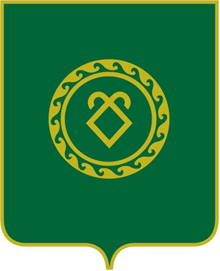              АДМИНИСТРАЦИЯ СЕЛЬСКОГО ПОСЕЛЕНИЯКШЛАУ-ЕЛГИНСКИЙ СЕЛЬСОВЕТМУНИЦИПАЛЬНОГО РАЙОНААСКИНСКИЙ РАЙОНРЕСПУБЛИКИ  БАШКОРТОСТАН  452885, .д.Кшлау-Елга, ул.Школьная , 5тел.: (34771) 2-44-35